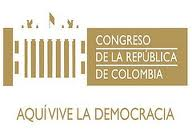 Comisiones Sextas Constitucionales PermanentesHonorable Senado de la RepúblicaHonorable Cámara de RepresentantesORDEN DEL DÍAPara la Sesión Conjunta del martes 5 de Junio de 2018, a las 9:30 a. m.ILlamado a lista por cada una de las Comisiones Sextas Constitucionales Permanentes del Senado de la República y Cámara de Representantes.IICitación al Señor Ministro de Tecnologías de la Información y las Comunicaciones, Dr. Juan Sebastián Rozo Rengifo; al Señor Director Ejecutivo y demás expertos comisionados de la Comisión de Regulación de Comunicaciones, Doctores Germán Darío Arias Pimienta, Juan Manuel Wilches Durán; y Carlos Lugo Silva; y a la Señora Directora e Integrantes de la Junta Nacional de Televisión, de la Autoridad Nacional de Televisión, Doctores Ángela María Mora Soto; María Camila Villamizar; Gabriel Vieira Posada; Suzy Sierra Ruíz; y Ernesto Orozco Orozco; y al Señor Director del Departamento Nacional de Planeación, Dr. Luis Fernando Mejía Alzate, con el fin de iniciar el estudio y la discusión del Proyecto de Ley No. 174 de 2017 Cámara, No. 224 de 2018 Senado “SENADO “POR LA CUAL SE PROMUEVE LA CONVERGENCIA ENTRE LA PROVISION DE REDES Y SERVICIOS DE TELECOMUNICACIONES Y LOS SERVICIOS DE TELEVISION Y DE RADIODIFUSIÓN SONORA, SE ORDENA LA SUPRESIÓN Y LIQUIDACIÓN DE LA AUTORIDAD NACIONAL DE TELEVISION, SE DISTRBUYEN COMPETENCIAS EN MATERIA DE TELEVISION Y RADIODIFUSION SONORA ENTRE LAS ENTIDADES DEL ESTADO, Y SE DICTAN OTRAS DISPOSICIONES”.Invitación al Señor Contralor General de la República, Dr. Edgardo José Maya Villazón; al Señor Procurador General de la Nación, Dr. Fernando Carrillo Flórez;  a los Gerentes de los Canales Regionales; y  a los Presidentes y Directores de las Asociaciones y Agremiaciones del sector.III LO QUE PROPONGAN LOS HONORABLES SENADORES Y HONORABLES REPRESENTANTESSANDRA ELENA VILLADIEGO VILLADIEGO	         	WILMER RAMIRO CARRILLO MENDOZAPresidente						        	VicepresidenteJORGE ELIECER LAVERDE VARGAS			JAIR JOSÉ EBRATT DIAZSecretario General						Secretario GeneralComisión Sexta Senado					Comisión Sexta Cámara